PDF fájlok megnyitása Chrome böngészőbenNyissa meg számítógépén a Chrome-ot.
A jobb felső sarokban kattintson a ikon/Beállítások lehetőségre.
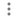 Az oldal alján kattintson a Speciális lehetőségre.
Az adatvédelem és biztonság részben kattintson a Webhelybeállítások részre.
A felsorolások közül kattintson – az oldal alsó részén található –  PDF-dokumentumok lehetőségre.
A „PDF-fájlok letöltése ahelyett, hogy automatikusan megnyitná őket a Chrome” szöveg mellett  kapcsolja át ezt a beállítást .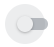 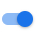 A Chrome böngésző mostantól automatikusan megnyitja a PDF-fájlokat!